
«День защиты детей», 02.06.23 г.1 июня – День защиты детей – праздник счастливого детства. Дети с нетерпением ждут начала лета. Ведь это не просто приход тепла и возможность для отличного отдыха.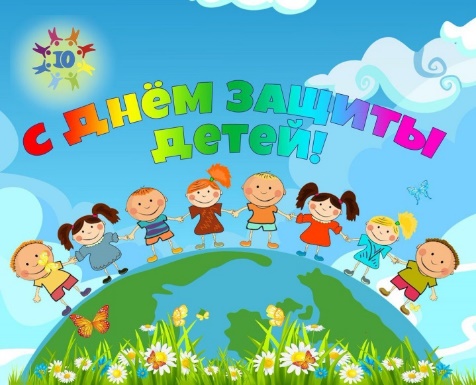 В этот день в нашем детском саду прошло весёлое и красочное мероприятие «В гости к лету». Наши дети пели песни, танцевали, отгадывали загадки, принимали   участие в весёлой зарядке с клоунами и Карлсоном.Получился интересный, весёлый, разноцветный праздник, в конце которого дети рисовали цветными мелками на асфальте, организовали летний вернисаж под весёлую музыку детства. Лето только началось и впереди ребят ждёт ещё много интересных, увлекательных мероприятий.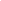 Автор: Гладаренко О.В.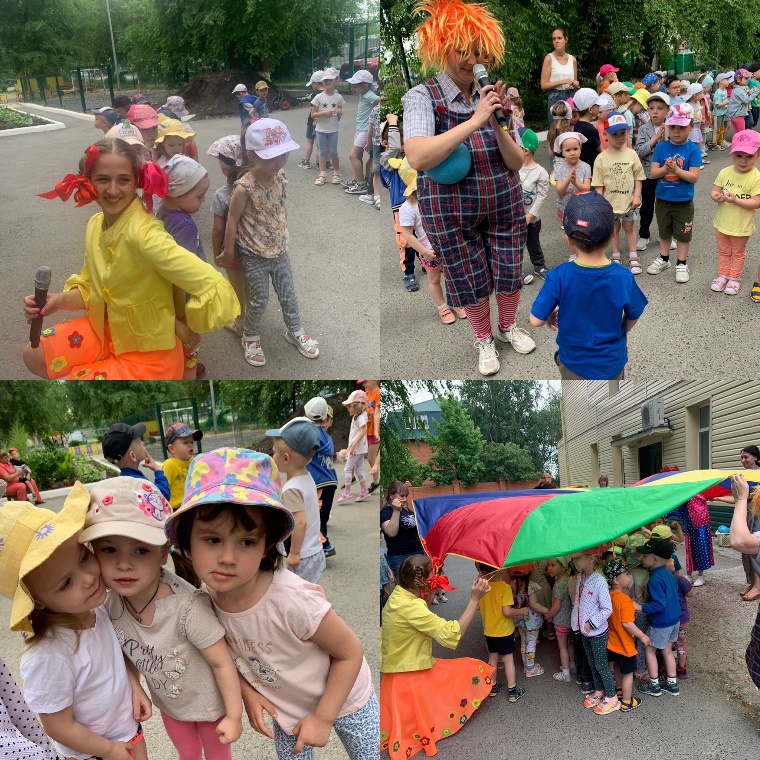 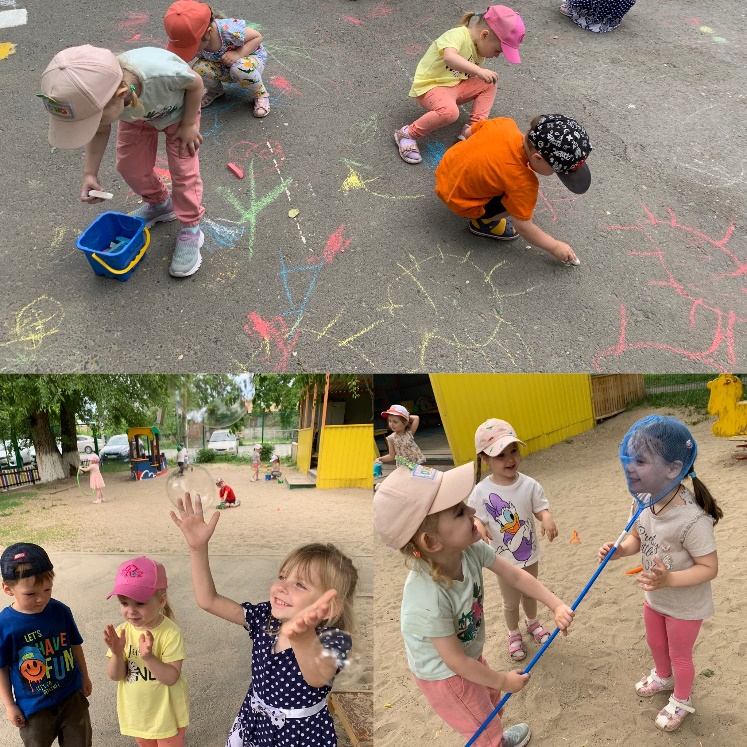 